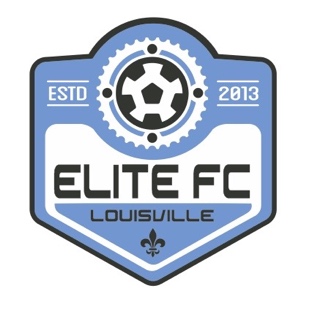 Alex Keyzer Memorial Scholarship ApplicationAlex Keyzer Memorial ScholarshipElite FC will be awarding the Alex Keyzer Memorial Scholarship for students planning to attend a post-secondary educational institution (PSEI).  The basis for awarding scholarships will be academic performance, community service and involvement in the game of soccer.  Participation in college soccer is not a prerequisite but will be a consideration in the award decisions.  EligibilitySenior in high school when the application is submitted.  Those students who are currently enrolled in a PSEI (or the equivalent) as a senior in high school will not be excluded from consideration.  Must be registered with Elite FC during their Senior year.Minimum cumulative grade point average of 3.0 in college prep curriculum.*Note that due to NCAA Bylaw 15.2.6.3, individuals who will be playing in either Division I or      Division II soccer, should ensure eligibility before applying for the scholarship.Application ProcedurePrint, complete and submit the application available at www.elitefclouisville.com Applications should be submitted via email or mail to:Elite FC Louisville                            Or email at…Attn: Executive Director                elitefclouisville@gmail.com9521 Poplar Hill DrCrestwood, KY 40014A high school transcript through Fall 2021 semesterNo more than two letters of recommendation from the following:  teacher, principal, coach, counselor or community leader.  A phone number and email address of the person(s) completing the letters of recommendation should be included in the letter(s).Essay stating the impact soccer has made on your life (250-300 words)All materials submitted with the application will not be returned.  Deadline to Apply:  March 25th, 2022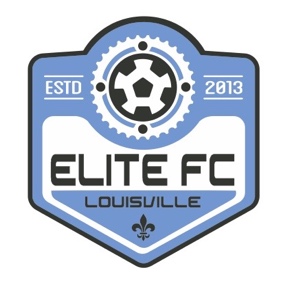 First Name: __________________________Last Name: ___________________________Address:City:                                ____________________________State:________________ Zip:________________ Father’s Name: _______________________________Mother’s Name: ______________________________Phone: (    ) ____ ______
Email: _______________________________________High School Attending:  ______________________________________________GPA:  _____________Do You Intend to Play Soccer at the Collegiate Level (Check One)  Yes ________  No _________  Maybe ______Name of College/PSEI you plan to attendAddress of College/PSEI you plan to attend (street, city, state, zip)_____________________________________________________________________________________Soccer Experience (club team, high school team, Kentucky Youth Soccer state/regional programs):Number of years played at Elite FC (include OESA-KY):High School and Community Activities (clubs, after-school activities, community service activities…):Academic Awards and Honors:Soccer Specific Awards and Honors:Social Media Handles: (Twitter, Instagram, Facebook, etc…)All Materials must be postmarked by March 25th, 2022 and submitted to:elitefclouisville@gmail.comor Elite FC LouisvilleAttn: Executive Director9521 Poplar Hill DrCrestwood, KY 40014